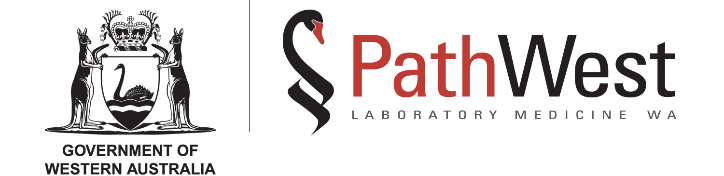 Compulsory for allCompulsory if working with patients and/or blood/body fluid contactRecommended for allIf you have worked outside of Western AustraliaSurname:Name:Sex:Date of Birth:Contact Phone:Email Address:Placement Role:Placement Site:QEIIQEIIQEIIQEIIQEIIQEIIQEIIQEIIPlacement Site:FSHFSHFSHFSHFSHFSHFSHFSHPlacement Site:RPH	RPH	RPH	RPH	RPH	RPH	RPH	RPH	Placement Site:RSSRSSRSSRSSRSSRSSRSSRSSPlacement department:Placement department:Placement department:Placement department:Placement supervisor/coordinator:Placement supervisor/coordinator:Placement supervisor/coordinator:Placement supervisor/coordinator:Date of PlacementDate of PlacementFrom:From:To:Level of Patient Contact:Level of Patient Contact:Direct contact with blood or body substancesDirect contact with blood or body substancesDirect contact with blood or body substancesDirect contact with blood or body substancesDirect contact with blood or body substancesDirect contact with blood or body substancesDirect contact with blood or body substancesLevel of Patient Contact:Level of Patient Contact:Direct patient contactDirect patient contactDirect patient contactDirect patient contactDirect patient contactDirect patient contactDirect patient contactLevel of Patient Contact:Level of Patient Contact:No patient contact (administrative role)No patient contact (administrative role)No patient contact (administrative role)No patient contact (administrative role)No patient contact (administrative role)No patient contact (administrative role)No patient contact (administrative role)This form is used as checklist to identify which evidence you must supply prior to all placements within PathWest.You MUST provide health screen results, serological evidence and/or immunisation history statement to enable an assessor to verify compliance.To help you with collating the records please see overleaf for the Health Screening and Immunisation checklist requirements. Your GP can assist you with this. Acceptable forms of evidence are: Immunisation History Statement – myGovVaccination cardsPathology laboratory reportsSpecialist’s reportsPlacements will not proceed without the assessment being completedDiseaseEvidence of vaccinationDocumented laboratory resultsOther acceptable evidenceMeasles, mumps & rubella2 doses of MMR     vaccine at least one     month apartPositive IgG formeasles, mumps andrubellaDiphtheria, tetanus & pertussis      One adult dose of                           diphtheria/tetanus     pertussis vaccine     (dTpa) in the last 10 years     Serology will not be acceptedVaricella     2 doses of varicella      vaccine at least      one month apart  Positive IgG for varicella       An Australian Immunisation        Register (AIR) history        statement that records         natural immunity to         chickenpoxDiseaseEvidence of vaccinationDocumented laboratory resultsOther acceptable evidenceHepatitis B (If patient or blood/body fluid contact) History of completed                           course of hepatitis B          vaccine Anti-HBs ≥10mIU/mL      Documented evidence of       anti-HBc indicating past         infection            Tuberculosis (If patient contact)      Interferon Gamma           Release Assay (IGRA)                    +      Clinical review for        positive results by TB        Service/Chest Clinic      Tuberculin skin test (TST)                        +      Clinical review for positive      results by TB Service/Chest        ClinicDiseaseEvidence of vaccinationDocumented laboratory resultsOther acceptable evidenceInfluenza (yearly)     Influenza vaccine in       past yearCOVID-19     Vaccination recordsMRSAHave you worked, or been a patient in health care facility outside WA in the past 12 months? YES                    NOIf your answered Yes to the above question, you will require MRSA swabIf MRSA is isolated - see your GP for management prior to entering a WA Health facility